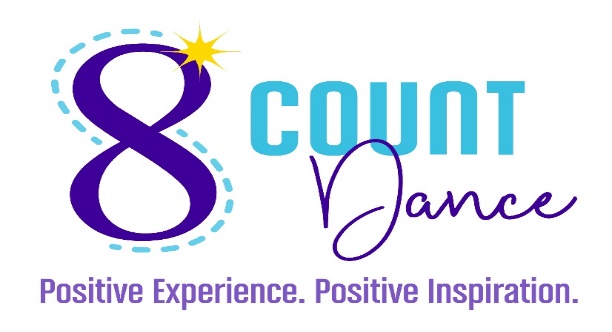 CHEAT SHEET FOR PICTURES/DRESS REHEARSAL/RECITALOFFICE8CD@YAHOO.COM/480-234-3952CLASS/DAY/TIMEBALLET 1 MON 6PMINSTRUCTORMS. ANNANAME OF DANCESCHOOL DAYSCLASS PICTURES4/22/24 DURING CLASSDRESS REHEARSALJUNE 5TH-5PMRECITALJUNE 8TH-1PMCOSTUMEWHITE SHIRT/BLACK SKIRTTIGHTSCLASSIC PINK (PROVIDED)SHOE (YOU WILL NEED TO PROVIDE THIS)PINK LEATHER BALLET SHOESHAIRSLICK BACK BALLET BUNADDITIONAL ACCESSORIESADDITIONAL NOTESIRON SHRIT MAKEUP IS PERSONAL CHOICE